คณะกรรมการกิจการกระจายเสียง กิจการโทรทัศน์ 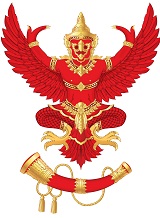 และกิจการโทรคมนาคมแห่งชาติ  (กสทช.)87 ถนนพหลโยธิน 8 (ซอยสายลม) สามเสนใน พญาไท กรุงเทพฯ 10400  โทรศัพท์ 0-2271-0151 ต่อ 315 -318 โทรสาร : 0-2290-5241  E-Mail : pr.nbtc@nbtc.go.thกสทช.จัดสัมมนาระดมความคิดเห็นของผู้บริโภคเกี่ยวกับดิจิตอลทีวีวันนี้ (วันพฤหัสบดีที่ 27 มีนาคม 2557) นางสาวสุภิญญา กลางณรงค์ กรรมการ กสทช. ด้านคุ้มครองผู้บริโภคและส่งเสริมสิทธิเสรีภาพของประชาชน ในฐานะกรรมการกสท. จัดการสัมมนาระดมความคิดเห็นของผู้บริโภคเกี่ยวกับดิจิตอลทีวี เพื่อสร้างความเข้าใจแก่ผู้บริโภคเกี่ยวกับดิจิตอลทีวี รวมทั้งข้อเสนอแนะจากผู้บริโภคต่อการเปลี่ยนผ่านจากแอนาล็อกไปสู่ดิจิตอล โดยเฉพาะนโยบายการแจกคูปองเพื่อสนับสนุนประชาชนในกระบวนการเปลี่ยนผ่านฯ โดยมีนายประวิทย์ ลี่สถาพรวงศา กรรมการ กสทช.ร่วมงานด้วย ณ หอประชุมชั้น 2 สำนักงาน กสทช.ภายในการสัมมนานอกจากกลุ่มผู้บริโภคแล้วยังมีกลุ่มนักวิชาการ ตัวแทนด้านเด็ก เยาวชนและครอบครัว ตัวแทนจากกลุ่มแรงงาน และตัวแทนจากกลุ่มผู้ด้อยโอกาส และคนพิการ ร่วมระดมความคิดเห็นในงานด้วย  ---------------------------------------------------------------------------------------------------------ติดต่อสอบถามรายละเอียดเพิ่มเติมได้ที่ : กลุ่มงานสื่อสารองค์กร สำนักงานคณะกรรมการกิจการกระจายเสียง กิจการโทรทัศน์ และกิจการโทรคมนาคมแห่งชาติ (สำนักงาน กสทช.)โทรศัพท์ : 0-2271-0151 ต่อ 315 - 317  โทรสาร : 0-2290-5241  